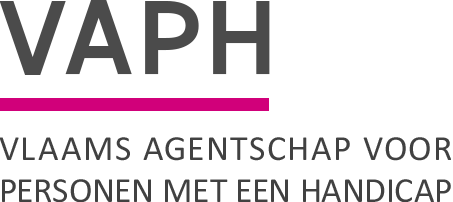 Geachte mevrouwGeachte meneerSedert 2008 is het toegestaan dat het gedeelte van de financiële bijdrage die een voorziening niet kan innen, niet in mindering gebracht wordt van de subsidiëring. Dit als de voorziening kan aantonen dat de inning niet of niet volledig mogelijk was.Het Besluit van de Vlaamse Regering van 26 februari 2016 houdende erkenning en subsidiëring van multifunctionele centra voor minderjarige personen met een handicap behoudt deze mogelijkheid en zegt dat het VAPH de wijze van aantonen moet bepalen. Deze infonota heeft als doel deze voorwaarden onder de aandacht te brengen.Volgende stappen kan het MFC zetten: Aanmaning(en) tot betalen met aangetekende zending.Indien de betrokkene nog in de voorziening verblijft: in de individuele dienstverleningsovereenkomst voorstellen om een voorschot te vragen op de te betalen financiële bijdrage van de komende maand(en), als voorwaarde voor de verdere verlenging van de opname of begeleiding.Overleg met de schuldena(a)r(en):Onderzoek van de financiële en sociale situatie, op basis van een recent aanslagbiljet van de personenbelasting. Indien uitgekeerde tegemoetkomingen voor de opgenomen persoon met een handicap zoals kinderbijslag of groeipakket, inkomensvervangende tegemoetkoming of integratietegemoetkoming, volstaan voor het betalen van de eigen financiële bijdrage, moeten deze aangewend worden om de financiële bijdrage te betalen en kan geen kwijtschelding toegestaan worden.Opstellen van een afbetalingsplan, opvolging en evaluatie ervan.Schuldena(a)r(en) toeleiden naar de diensten van het OCMW voor financiële ondersteuning en/of budgetbegeleiding.Schuldena(a)r(en) op de hoogte brengen van de mogelijkheid van collectieve schuldenregeling en in het kader hiervan dient de voorziening dan zelf de nodige stappen te nemen.Ingebrekestelling van de schuldena(a)r(en).Aanstellen van een raadsman teneinde de schuld langs gerechtelijke weg te innen, indien:uit financieel onderzoek blijkt dat er voldoende middelen, onder meer uit de diverse sociale tegemoetkomingen of andere uitkeringen, voor handen zijn;de uitstaande schuld gerechtelijke stappen rechtvaardigt, rekening houdend met de verschuldigde rechtsplegingsvergoeding in geval van een ongunstige uitspraak.Afhankelijk van de situatie kunnen bepaalde stappen overgeslagen worden, maar de ingebrekestelling van de schuldenaar is een obligate vereiste, waarvoor enkel een uitzondering kan worden toegestaan indien dit onmogelijk kan worden uitgevoerd , zoals overlijden of vertrek naar het buitenland van de schuldenaar. Deze verplichting geldt eveneens voor de inning via gerechtelijke weg indien blijkt dat de hoogte van de schuld dit rechtvaardigt.Op het ogenblik dat in de loop van deze procedure blijkt dat de inning om gegronde redenen niet of niet volledig mogelijk is, kan de voorziening een gemotiveerde aanvraag indienen om de eigen financiële bijdrage niet in mindering te brengen van de subsidiëring. De ondernomen stappen worden gestaafd in een chronologisch overzicht. Dit via mail aan clientregistratie@vaph.be.Het bedrag dat niet in mindering wordt gebracht van de subsidiëring betreft de niet invorderbare schulden van de financiële bijdrage voor de voorziening, en houdt geen vrijstelling of kwijtschelding in van de financiële bijdrage.U dient er eveneens rekening mee te houden dat de rechtsvordering van een erkende voorziening tot betaling van een werkingssubsidie, of een verhoging daarvan, verjaart drie jaar na het einde van het werkingsjaar waarvoor de werkingssubsidie werd berekend.Met vriendelijke groetenJames Van CasterenAdministrateur-generaalZenithgebouwKoning Albert II-laan 37
1030 BRUSSELwww.vaph.beINFONOTAZenithgebouwKoning Albert II-laan 37
1030 BRUSSELwww.vaph.beAan:multifunctionele centra (MFC)ZenithgebouwKoning Albert II-laan 37
1030 BRUSSELwww.vaph.be05/09/2019ZenithgebouwKoning Albert II-laan 37
1030 BRUSSELwww.vaph.beINF/19/48ContactpersoonTeam cliëntregistratieE-mailclientregistratie@vaph.beTelefoon02 249 30 00Bijlagen/Niet inbare eigen financiële bijdrageNiet inbare eigen financiële bijdrage